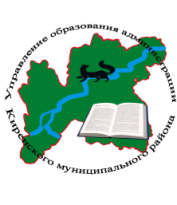 Решение совещания руководителей  ОО от 15 апреля 2022 года                    Заслушав и обсудив выступления: Звягинцевой О.П. - начальника Управления; Зыряновой С.Л. – заместителя начальника Управления; Арбатской Е.С. – заместителя директора МКУ ЦРО; Зограбян Е.Л. - ведущего специалиста по персоналу Управления;  Чертовских О.Н. - методиста МКУ ЦРО,РЕШИЛИ: Принять к сведению информацию.Рекомендовать руководителям образовательных организаций:2.1.  при формировании отчетной документации предоставлять актуальную, достоверную информацию2.2. внести корректировку в отчет по самообследованию образовательных организаций – в срок до 18.04.20222.3. разместить на официальных сайтах информацию о мероприятиях в рамках плана работы центров «Точка роста» на 2021-22 учебный год – в срок до 22.04.20222.4. руководителям СОШ №6, СОШ №9, СОШ п.Алексеевск:2.4.1. в срок до 22.04.2022:- издать приказ о создании Центра «Точка роста»;- издать приказ о назначении руководителя Центра «Точка роста»;- подготовить Положение о деятельности Центра «Точка роста»;- штатное расписание Центра «Точка роста»;- определиться с зонами размещения Центра «Точка роста», с дизайном2.4.2. в срок до 20.05.2022:- на официальных сайтах создать вкладку Центр «Точка роста» и разместить там соответствующую информацию в соответствии с методическими указаниями по формированию специальных разделов на сайте организаций, на базе которых создаются Точки роста;- заказать фирменные знаки, навигационные таблички, дизайн Центров «Точка роста»2.4.3. в срок до 20.08.2022:- разместить информацию о режиме занятий;- утвердить и разместить перечень основных и дополнительных общеобразовательных программ и программ внеурочной деятельности;- разместить план мероприятий на 2022-2023 учебный год, запланировать одно масштабное мероприятие, которое войдет в региональный план2.4.5. в срок до 25.08.2022:- завершить ремонтные работы и подготовить фотоотчет для федерального мониторинга2.5. во исполнение п.21 «Основных принципов национальной системы профессионального роста педагогических работников РФ, включая национальную систему учительского роста», утвержденных распоряжением Правительства РФ от 31.12.2019 №3273-р, активизировать работу по направлению «профессиональные конкурсы в сфере образования». Составить план работы по участию педагогов в конкурсах, определиться с приоритетами участия2.6. своевременно информировать МКУ ЦРО об участии в конкурсах и результатах2.7. предоставить информацию по обмену опытом и лучшими педагогическими практиками за 2022 год – в срок до 05.05.2022